СУМСЬКА МІСЬКА РАДА VIII СКЛИКАННЯ XXXVII СЕСІЯРІШЕННЯЗ метою забезпечення довгострокової і стабільної співпраці між Сумською міською радою та Верхньосироватською сільською радою на взаємовигідних для сторін умовах, керуючись пунктом 43 частини першої статті 26 Закону України «Про місцеве самоврядування в Україні», Сумська міська радаВИРІШИЛА:Затвердити додаткову угоду до угоди №367/05 про соціально-економічне співробітництво між Сумською міською радою та Верхньосироватською сільською радою на період 2022-2024 роки від 
29 вересня 2021 року згідно з додатком. Сумський міський голова 		Олександр ЛИСЕНКО Виконавець:  Олександр Журба _____________Додаток Додаткова угода №___до угоди №367/05 про соціально-економічне співробітництво між Сумською міською радою та Верхньосироватською сільською радою на період 2022 – 2024 роки від 29 вересня 2021 рокум. Суми	«____»____________2023 рокуСумська міська рада, від імені та в інтересах Сумської міської територіальної громади, в особі Сумського міського голови Лисенка Олександра Миколайовича, що діє на підставі Закону України «Про місцеве самоврядування в Україні», з однієї сторони, таВерхньосироватська сільська рада Сумського району Сумської області, від імені та в інтересах Верхньосироватської сільської територіальної громади, в особі Верхньосироватського сільського голови Нечипоренко Зої Олександрівни, що діє на підставі Закону України «Про місцеве самоврядування в Україні», з другої сторони, надалі – «Сторони», будучи зацікавленими в підвищенні соціальних стандартів життя мешканців Сумської міської територіальної громади та населених пунктів, що входять до складу Верхньосироватської сільської територіальної громади, а саме: с. Верхня Сироватка, с. Новоселиця, с. Залізняк, с. Стінка, с. Захарівське, с. Великий Бобрик, с. Малий Бобрик, с. Юсупівка, селище Кам’яне, с. Івахнівка, розвитку та зростання економічного співробітництва Сторін, налагодження взаємовигідних зав’язків між підприємствами, установами та організаціями, прагнучи створити довгострокову стабільну основу для різносторонньої співпраці, уклали цю Додаткову угоду про наступне: Сторони домовились внести зміни до угоди №367/05 про соціально-економічне співробітництво між Сумською міською радою та Верхньосироватською сільською радою на період 2022 – 2024 роки від 
29 вересня 2021 року (надалі – Угода), а саме, доповнити пункт 2.1. розділу 2 підпунктом 2.1.4. наступного змісту: «2.1.4. Передати у 2023 році невикористаний протягом 2019-2022 років міжбюджетний трансферт у вигляді іншої субвенції бюджету Верхньосироватської сільської територіальної громади у сумі 110 537,61 гривень зі збереженням цільового призначення».Усі інші пукти Угоди залишити без змін.Дана Додаткова угода набирає чинності після її затвердження рішеннями Сумської міської ради та Верхньосироватської сільської ради. Дана Додаткова угода є невід’ємною частиною Угоди.Ця Додаткова угода складена та підписана Сторонами у двох примірниках, що мають однакову юридичну силу, та зберігаються у Сторін.Верхньосироватська сільська рада Сумського району Сумської областіСумська область, Сумський район, с. Верхня Сироватка, площа Козацької слави, 2.Сільський  голова                                ___________________      Зоя НЕЧИПОРЕНКО                                                       М.П.Сумська міська радам. Суми, майдан Незалежності, 2.Сумський міський голова                ___________________Олександр ЛИСЕНКО						М.П.Сумський міський голова 					Олександр ЛИСЕНКОВиконавець: Олександр Журба ____________________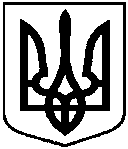 від 23 лютого 2023 року №3548 - МРм. СумиПро затвердження додаткової угоди до угоди №367/05 про соціально-економічне співробітництво між Сумською міською радою та Верхньосироватською сільською радою на період 2022-2024 роки від 29 вересня  2021 року до рішення Сумської міської ради «Про затвердження додаткової угоди до угоди №367/05 про соціально-економічне співробітництво між Сумською міською радою та Верхньосироватською сільською радою на період 2022-2024 
роки від 29 вересня 2021 року» 
від 23 лютого 2023 року №3548 - МР